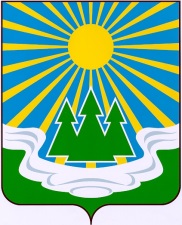 МУНИЦИПАЛЬНОЕ ОБРАЗОВАНИЕ«СВЕТОГОРСКОЕ  ГОРОДСКОЕ  ПОСЕЛЕНИЕ»ВЫБОРГСКОГО РАЙОНА ЛЕНИНГРАДСКОЙ ОБЛАСТИСОВЕТ ДЕПУТАТОВ второго созыва РЕШЕНИЕ  от 21 декабря  2016 года                    № Об установлении размера платы 
за содержание и текущий ремонт
жилого помещения на территориимуниципального образования «Светогорское городское поселение»Выборгского района Ленинградской области для собственников, которые не приняли решениена общем собрании на 2017 год		Рассмотрев представление главы администрации муниципального образования «Светогорское городское поселение» «Об установление размера платы за содержание и текущий ремонт жилых помещений на территории муниципального образования «Светогорское городское поселение» в соответствии со ст. 39, 153, 154, 156, 157, ч.4  ст. 158 Жилищного кодекса Российской Федерации, Федеральным законом от 06 октября 2003 года № 131 – ФЗ «Об общих принципах организации местного самоуправления Российской Федерации. Постановления от 27 сентября . N 170 «Об утверждении правил и норм технической эксплуатации жилищного фонда», Постановления от 13 августа . № 491 «Об утверждении правил содержания общего имущества в многоквартирном доме и правил изменения размера платы за содержание и ремонт жилого помещения в случае оказания услуг  и выполнения работ по управлению, содержанию и ремонту общего имущества в многоквартирном доме ненадлежащего качества и (или) с перерывами, превышающими установленную продолжительность», ст. 24 п.2 устава муниципального образования «Светогорское городское поселение» Выборгского района Ленинградской области, совет депутатовРЕШИЛ:1. Установить размер платы  за содержание и ремонт жилого помещения на территории муниципального образования «Светогорское  городское поселение» Выборгского района Ленинградской области для собственников, которые на их общем собрании не приняли решение  об установлении размера платы за содержание и ремонт жилого помещения  на 2017 год (Приложение).2. С момента вступления в силу настоящего решения признать утратившим силу решение совета депутатов муниципального образования «Светогорское городское поселение» Выборгского района Ленинградской области от 22 декабря 2015 г. № 54 «Об установлении размера платы за содержание и текущий ремонт жилого помещения на территории муниципального образования «Светогорское городское поселение» на 2016 год»          3. Решение опубликовать в газете «Вуокса».      4. Контроль  за исполнением Решения возложить на постоянную депутатскую комиссию  по строительству, жилищно – коммунального хозяйству, транспорту  и связи.       Глава муниципального образования      «Светогорское городское поселение»                     	    Р.А. ГенераловаРазослано: в дело, Администрация МО, газета «Вуокса», прокуратура, сайт, ООО «СЖКХ»                                                                                                                                                                                                Приложение к решению совета депутатовМО «Светогорское городское поселение»Выборгского района Ленинградской областиот 21  декабря 2016 года № Установить  размер платы за содержание и ремонт жилого помещения на срок не менее чем один год  для собственников, которые на их общем собрании  не приняли решение об установлении размера платы за содержание и ремонт жилого помещения№ п/пАдресАдресСтоимость в месяц, рублей за  общей площади№ п/пУлица ДомСтоимость в месяц, рублей за  общей площадигород Светогорск1Гарькавого1062,112Гарькавого 1444,293Гарькавого 1644,454Кирова948,195Кирова3143,496Коробицына346,537Коробицына549,858Красноармейская446,229Красноармейская 857,5010Красноармейская3047,6511Красноармейская3273,2512Ленина342,3513Ленина534,6814Ленина 2547,5315Ленина2742,7316Лесная136,6017Лесная346,1718Лесная545,3819Лесная944,8120Лесная1151,5521Лесная1344,4022Льва Толстого 450,5523Льва Толстого648,2224Парковая735,1025Парковая1031,3926Победы2135,0827Победы29А44,4728Пограничная130,8929Пограничная742,7430Пограничная940,0631Рощинская544,9332Советская144,6833Спортивная241,0434Спортивная642,2235Спортивная852,6536Спортивная1058,2537Спортивная1246,91поселок городского типа Лесогорскийпоселок городского типа Лесогорский38Гагарина741,3139Зеленый переулок542,4240Октябрьская237,9441Садовая547,3542Садовая1752,3243Советов549,4544Труда740,14деревня Лосеводеревня Лосеводеревня Лосево45Новая236,5046Новая346,5547Новая440,3148Новая 557,4649Новая 642,7250Новая 794,1851Новая 841,3852Новая1046,6153Новая1145,21